	11th March 2021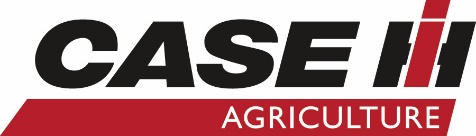 MEDIA RELEASENew Modern Look for Revised Puma Series TractorsSpring will see the arrival of the new MY2021 Stage V Puma Series from Case IH, re-styled in the first major cosmetic change in more than a decade.The Case IH range of Puma 150-240hp tractors are being revamped with a new design, as well as additional features for improved operator comfort on the larger frame Puma 185-240hp models. The 6.7-litre FPT Industrial six-cylinder engines, designed to generate power and optimise fuel efficiency, are now protected by a distinctive new hood with the latest Case IH family styling. All models meet the Stage V emission standards with Hi-eSCR2 technology without the use of exhaust gas recirculation. Features include an optional hood-mounted camera and upgraded road and work lights as established on the larger Case IH Optum and Magnum tractors. The 360° LED light package offers up to 40,000 lumens in its top specification. All Puma Stage V models offer lengthened engine (750hr) and transmission oil (1,500hr) change intervals meaning fewer oil/filter changes over machine lifetime, lowering cost of ownership.As before, the Puma range remains split into two distinct lines – the standard wheelbase Puma 150-175 models, and the larger, longer wheelbase Puma 185-240 tractors. New front axle suspension improvements create an enhanced ride for operators of the larger frame models, while an adaptive steering control option increases responsiveness during high-speed road travel. And all models now benefit from colour-coded remote valves. The updated engine power management on Puma CVT models is now also available when operating in reverse while both transmission offerings gain extra power at high RPM for a more agile drive in transport applications. Overall, there’s improved acceleration and deceleration, better shuttle behaviour as well as drive pedal sensitivity, cruise control override, better multicontroller sensitivity and position detection.New cab and comfort features include a low mounted front windscreen wiper for improved visibility in wet or dusty conditions, cool box with cover on the front end of the steering column and turning indicators with electronic cancelling.The cab entrance is made safer and more comfortable with new left-hand aluminium steps with high performance LED ingress lighting. The model is also equipped with an optional hand wash tank. <<<ENDS>>>Media contact:Emily PerryNorwood Marketing Manager 06 356 4920Emily.Perry@norwood.co.nzwww.caseih.co.nz Images:caseih_puma_240_cvxdrive_at_2007_a9_07079_ret.tifcaseih_puma_240_cvxdrive_at_2007_a7308084_ret.tif